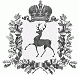 АДМИНИСТРАЦИЯ ШАРАНГСКОГО МУНИЦИПАЛЬНОГО РАЙОНАНИЖЕГОРОДСКОЙ ОБЛАСТИРАСПОРЯЖЕНИЕот 17.08.2020	N 40Об отказе от покупки земельных участковВ соответствии с Федеральным законом от 24.07.2002 № 101-ФЗ «Об обороте земель сельскохозяйственного назначения», Законом Нижегородской области от 27.12.2007 № 195-З «Об осуществлении оборота земель сельскохозяйственного назначения в Нижегородской области», п.п. 2.2. п.2 Положения о порядке управления и распоряжения муниципальным имуществом Шарангского муниципального района, утвержденного решением Земского собрания Шарангского района от 23.12.2008 г. № 56, Решением Министерства имущественных и земельных отношений Нижегородской области «Об отказе от покупки земельных участков» от 13.08.2020 № 326-12-420219/20:отказаться от приобретения в собственность Шарангского муниципального района земельных участков сельскохозяйственного назначения:1. земельный участок, местоположение: Российская Федерация, Нижегородская область, Шарангский муниципальный район, сельское поселение Большерудкинский сельсовет, деревня Пестово, земельный участок 29а, площадью 821 782,00 кв.м, кадастровый номер 52:10:0060016:92, по цене 71 464 (Семьдесят одна тысяча четыреста шестьдесят четыре) рубля 00 копеек;2. земельный участок, местоположение: Российская Федерация, Нижегородская обл, Шарангский муниципальный район, сельское поселение Большерудкинский сельсовет, д Рудаково, земельный участок 29а, площадью 1284771,00 кв.м, кадастровый номер 52:10:0060007:29, по цене 111 727 (Сто одиннадцать тысяч семьсот двадцать семь) рублей 00 копеек;3. земельный участок, местоположение: Российская Федерация, Нижегородская область, Шарангский муниципальный район, сельское поселение Большерудкинский сельсовет, деревня Куракино, земельный участок 2а, площадью 232 595,00 кв.м, кадастровый номер 52:10:0060001:76, по цене 20227 (Двадцать тысяч двести двадцать семь) рублей 00 копеек;4. земельный участок, местоположение: Российская Федерация, Нижегородская область, Шарангский муниципальный район, сельское поселение Большерудкинский сельсовет, деревня Куракино, земельный участок 1а, площадью 602 789,00 кв.м, кадастровый номер 52:10:0060001:75, по цене 52420 (Пятьдесят две тысячи четыреста двадцать) рублей 00 копеек;5. земельный участок, местоположение: Российская Федерация, Нижегородская обл, Шарангский муниципальный район, сельское поселение Большерудкинский сельсовет, д Глубоково, земельный участок 9а, площадью 306 426,00 кв.м, кадастровый номер 52:10:0060005:91, по цене 26 648 (Двадцать шесть тысяч шестьсот сорок восемь) рублей 00 копеек;6. земельный участок, местоположение: Российская Федерация, Нижегородская область, Шарангский муниципальный район, сельское поселение Большерудкинский сельсовет, деревня Загуляево, земельный участок 4а, площадью 463 775,00 кв.м, кадастровый номер 52:10:0060001:78, по цене 40331 (Сорок тысяч триста тридцать один) рубль 00 копеек;7. земельный участок, местоположение: Российская Федерация, Нижегородская область, Шарангский муниципальный район, сельское поселение Большерудкинский сельсовет, деревня Загуляево, земельный участок 12а, площадью 377 399,00 кв.м, кадастровый номер 52:10:0060001:81, по цене 32 820 (Тридцать две тысячи восемьсот двадцать) рублей 00 копеек;8. земельный участок, местоположение: Российская Федерация, Нижегородская обл, Шарангский муниципальный район, сельское поселение Большерудкинский сельсовет, деревня Пестово, земельный участок 26а, площадью 680 904,00 кв.м, кадастровый номер 52:10:0060010:83, по цене 59 213 (Пятьдесят девять тысяч двести тринадцать) рублей 00 копеек;9. земельный участок, местоположение: Российская Федерация, Нижегородская обл, Шарангский муниципальный район, сельское поселение Большерудкинский сельсовет, д Загуляево, земельный участок 13а, площадью 370 691,00 кв.м, кадастровый номер 52:10:0060001:82, по цене 32 237 (Тридцать две тысячи двести тридцать семь) рублей 00 копеек;10. земельный участок, местоположение: Российская Федерация, Нижегородская область, Шарангский муниципальный район, сельское поселение Большерудкинский сельсовет, деревня Пестово, земельный участок 21а, площадью 1 252 415,00 кв.м, кадастровый номер 52:10:0060016:93, по цене 108 913 (Сто восемь тысяч девятьсот тринадцать) рублей 00 копеек;11. земельный участок, местоположение: Российская Федерация, Нижегородская обл, Шарангский муниципальный район, сельское поселение Большерудкинский сельсовет, д Пестово, земельный участок 23а, площадью 1329 482,00 кв.м, кадастровый номер 52:10:0060010:80, по цене 115 615 (Сто пятнадцать тысяч шестьсот пятнадцать) рублей 00 копеек;12. земельный участок, местоположение: Российская Федерация, Нижегородская обл, Шарангский муниципальный район, сельское поселение Большерудкинский сельсовет, д Загуляево, земельный участок 11а, площадью 266 483,00 кв.м, кадастровый номер 52:10:0060005:93, по цене 23 174 (Двадцать три тысячи сто семьдесят четыре) рубля 00 копеек;13. земельный участок, местоположение: Российская Федерация, Нижегородская обл, Шарангский муниципальный район, сельское поселение Большерудкинский сельсовет, д Глубоково, земельный участок 8а, площадью 853525,00 кв.м, кадастровый номер 52:10:0060005:90, по цене 74 225 (Семьдесят четыре тысячи двести двадцать пять) рублей 00 копеек;14. земельный участок, местоположение: Российская Федерация, Нижегородская область, Шарангский муниципальный район, сельское поселение Большерудкинский сельсовет, деревня Пестово, земельный участок 19а, площадью 590 689,00 кв.м, кадастровый номер 52:10:0060016:91, по цене 51 368 (Пятьдесят одна тысяча триста шестьдесят восемь) рублей 00 копеек;15. земельный участок, местоположение: Российская Федерация, Нижегородская область, Шарангский муниципальный район, сельское поселение Большерудкинский сельсовет, деревня Загуляево, земельный участок 6а, площадью 416 285,00 кв.м, кадастровый номер 52:10:0060001:80, по цене 36201 (Тридцать шесть тысяч двести один) рубль 00 копеек;16. земельный участок, местоположение: Российская Федерация, Нижегородская обл, Шарангский муниципальный район, сельское поселение Большерудкинский сельсовет, д Рудаково, земельный участок 30а, площадью 667562,00 кв.м, кадастровый номер 52:10:0060007:28, по цене 58 053 (Пятьдесят восемь тысяч пятьдесят три) рубля 00 копеек;17. земельный участок, местоположение: Российская Федерация, Нижегородская область, Шарангский муниципальный район, сельское поселение Большерудкинский сельсовет, деревня Пестово, земельный участок 28а, площадью 1 107 482,00 кв.м, кадастровый номер 52:10:0060007:27, по цене 96 309 (Девяносто шесть тысяч триста девять) рублей 00 копеек;18. земельный участок, местоположение: Российская Федерация, Нижегородская область, Шарангский муниципальный район, сельское поселение Большерудкинский сельсовет, деревня Загуляево, земельный участок 5а, площадью 668 530,00 кв.м, кадастровый номер 52:10:0060001:79, по цене 58137 (Пятьдесят восемь тысяч сто тридцать семь) рублей 00 копеек;19. земельный участок, местоположение: Российская Федерация, Нижегородская обл, Шарангский муниципальный район, сельское поселение Большерудкинский сельсовет, д Пестово, земельный участок 24а, площадью 157 243,00 кв.м, кадастровый номер 52:10:0060010:81, по цене 13 675 (Тринадцать тысяч шестьсот семьдесят пять) рублей 00 копеек;20. земельный участок, местоположение: Российская Федерация, Нижегородская обл, Шарангский муниципальный район, сельское поселение Большерудкинский сельсовет, д Глубоково, земельный участок 7а, площадью 816 015,00 кв.м, кадастровый номер 52:10:0060005:89, по цене 70 963 (Семьдесят тысяч девятьсот шестьдесят три) рубля 00 копеек;21. земельный участок, местоположение: Российская Федерация, Нижегородская область, Шарангский муниципальный район, сельское поселение Большерудкинский сельсовет, деревня Загуляево, земельный участок 3а, площадью 615 180,00 кв.м, кадастровый номер 52:10:0060001:77, по цене 53498 (Пятьдесят три тысячи четыреста девяносто восемь) рублей 00 копеек;22. земельный участок, местоположение: Российская Федерация, Нижегородская обл, Шарангский муниципальный район, сельское поселение Большерудкинский сельсовет, д Глубоково, земельный участок 10а, площадью 343 073,00 кв.м, кадастровый номер 52:10:0060005:92, по цене 29 835 (Двадцать девять тысяч восемьсот тридцать пять) рублей 00 копеек;23. земельный участок, местоположение: Российская Федерация, Нижегородская область, Шарангский муниципальный район, сельское поселение Большерудкинский сельсовет, деревня Пестово, земельный участок 25а, площадью 60 639,00 кв.м, кадастровый номер 52:10:0060010:82, по цене 5274 (Пять тысяч двести семьдесят четыре) рубля 00 копеек;24. земельный участок, местоположение: Российская Федерация, Нижегородская область, Шарангский муниципальный район, сельское поселение Большерудкинский сельсовет, деревня Пестово, земельный участок 22а, площадью 837 058,00 кв.м, кадастровый номер 52:10:0060016:94, по цене 72 793 (Семьдесят две тысячи семьсот девяносто три) рубля 00 копеек.Глава администрации	О.Л.Зыков